ЗАЯВКА НА ПРОВЕДЕНИЕ ИНСПЕКЦИИ

В лице генерального директора Иванова Ивана Ивановича ____________________________________________________________________________ (должность и ФИО руководителя/уполномоченного лица/представителя заявителя по доверенности)действующего на основании Устава.(Устава, доверенности, договора, реквизиты № дата)просит провести инспекцию (указать только 1 (один) вид инспекции )Санитарно-эпидемиологическая экспертиза для целей государственной регистрации: продукции, подлежащей государственной регистрацииСанитарно-эпидемиологическая экспертиза для целей выдачи санитарно-эпидемиологического заключения:☐ проекта нормативов предельно-допустимых выбросов загрязняющих веществ в атмосферу☐ документов по источникам физических факторов передающего радиотехнического объекта (ПРТО)☐ проекта санитарно-защитной зоны (СЗЗ) Гигиеническая оценка:☐ отчета по результатам расчета класса опасности отходов производства и потребления для среды обитания и здоровья человекаСанитарно-эпидемиологическая и гигиеническая экспертиза (оценка) технической или иной документации по инициативе заявителя:☐ технической или иной документации на пищевую продукцию☐ проекта технических условий (изменения) на пищевую продукцию с разработкой рекомендованной программы исследований (испытаний) по установлению сроков годности ☐ по результатам лабораторных исследований (испытаний), выполненных в рамках обоснования сроков годности пищевой продукцииСанитарно-эпидемиологическое обследование:☐ процессов производства (изготовления) пищевой продукции, связанных с требованиями её безопасностиОбъект инспекции продукция, подлежащая государственной регистрации «детское питание сок из яблок и персиков прямого отжима неосветленный (для питания детей раннего возраста с 5 месяцев)», спецификация_________________________________                                   (указать полное наименование продукции и документа, по которому она производится/наименование проекта документа/объекта обследования)____________________________________________________________________________________Наименование производителя ABC LTD, 0000, Турция, г. Бурса, улица 156, дом 6_________________________________________________________(указывается наименование производителя/разработчика технической и иной документации, юридический адрес, фактический адрес, электронная почта, телефон, факс и другие контакты)Наименование получателя экспертного заключения*  ООО «Солнце», 142279, Московская область, г. Москва, ул. Ленина, строение 2, адрес эл. почты: San@.mail.ru, номер тел.: +7(499)00-00-00_____________________________________________________________________________________ (если заявитель (плательщик) и получатель экспертного заключения являются разными юридическими лицами, в заявке указывается наименование получателя, юридический адрес)Реквизиты заявителя:Юридический адрес 142279, Московская область, г. Москва, ул. Ленина, строение 2, адрес эл. почты: San@.mail.ru, номер тел.: +7(499)00-00 00___________________________________________________________________ (индекс, город, адрес, телефон, эл. почта)Почтовый адрес 142279, Московская область, г. Москва, ул. Ленина, строение 2, адрес эл. почты: San@.mail.ru, номер тел.: +7(499)00-00 00______________________________________________________________________(индекс, город, адрес, телефон, эл. почта)ИНН 000000_____________________________ КПП 000000_________________________________ Лицевой счет 00000000000000000000______________ ОГРН 0000000000000___________________ Виды деятельности по отрасли (ОКПО) 000000____________________________________________ Наименование банка ПАО «ИВАНБАНК» в городе Иваново _____________________________________________ БИК 000000____________________________ Расчетный счет 000000___________________________ Кор. счет 000000_______________________ Экспертное заключение* по результатам проведенной санитарно-эпидемиологической экспертизы выдать/направить (нужное отметить ): Контактное лицо: доверенность №1 от 01.01.2019г., менеджер Осипова О.В., osipova@mail.ru., 8-000-000-00-00____________________________________________________________________ФИО, электронная почта, телефон, факс и другие контактыЗаявитель ознакомлен с (отметить ):  методами проведения инспекции и документами, устанавливающими требования;  областью аккредитации Органа инспекции ФБУЗ ФЦГиЭ Роспотребнадзора (размещена на официальном сайте ФСА https://pub.fsa.gov.ru/ral/view/27480/current-aa/. Уникальный номер записи в РАЛ RA.RU.710003); порядком, условиями и сроками проведения инспекции.Заявитель согласен с (отметить ): прейскурантом цен, с методом проведения инспекции; выбор метода инспекции и документов, устанавливающих требования, доверяю органу инспекции.Заявитель обязуется (отметить ): предоставить материалы, необходимые для проведения инспекции; оплатить расходы за проведение инспекции;Заявитель несет ответственность (отметить ): за достоверность всей предоставленной информации.Заявитель выражает согласие (отметить ): на обработку ФБУЗ ФЦГиЭ Роспотребнадзора персональных данных, указанных настоящем заявлении и ставших известных органу инспекции в результате осуществления деятельности в соответствии с Уставом и областью аккредитации._______________________________________________________________________________________*при санитарно-эпидемиологическом обследовании – акт обследованияК заявке прилагаются (перечень документов):Документы о безопасности продукции.Доверенность иностранного изготовителя.Рецептура.Макет этикетки.Протоколы лабораторных исследований (испытаний).Дополнительные материалы.Регистрационный номер ОИ
_____________________
«____» _________20___ г.Руководителю Органа инспекции ФБУЗ ФЦГиЭ РоспотребнадзораПудовкиной ЕП. ____________________________
(фамилия, инициалы)Наименование заявителя: ООО «Солнце»___________________________________________________________________________________(наименование заявителя – юридического лица или ИП)142279, Московская область, г. Москва, ул. Ленина, строение 2,  адрес эл. почты: San@.mail.ru,  номер тел.: +7 (499) 00-00-00___________________________________________________________________________________(юридический адрес, электронная почта, телефон, факс и другие контакты) лично в руки☐ курьеру по доверенности от заказчика (заявителя)Генеральный директор ООО «Солнце»____________________________И.И. Иванов___________И.И. Иванов___________(должность заявителя) ___________(подпись)(расшифровка подписи).(расшифровка подписи).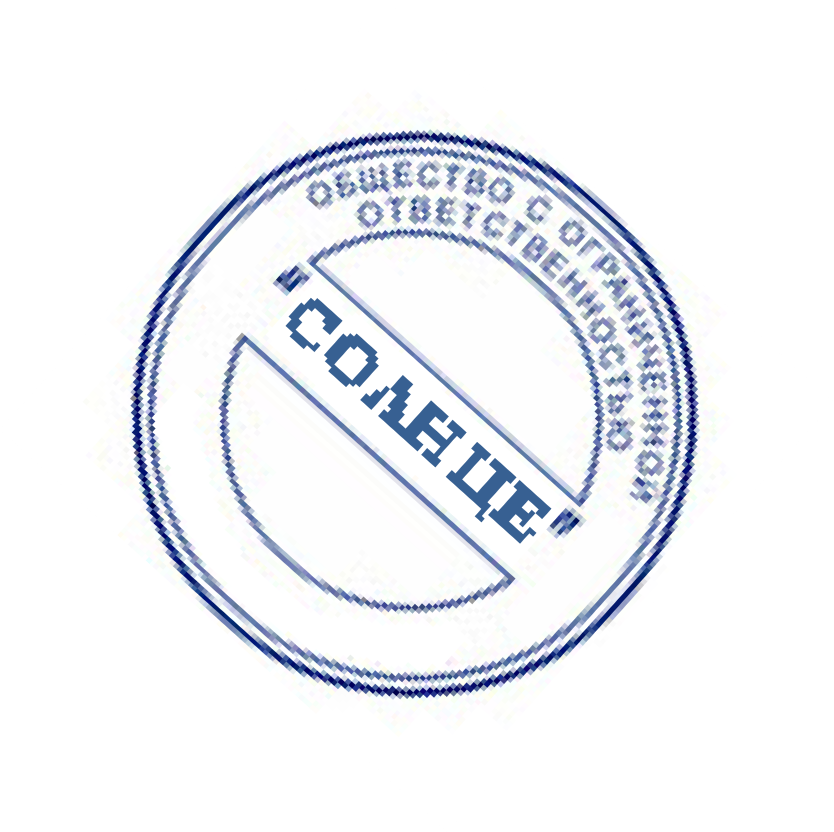 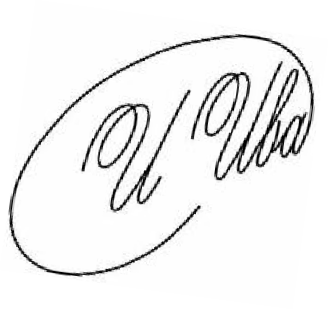 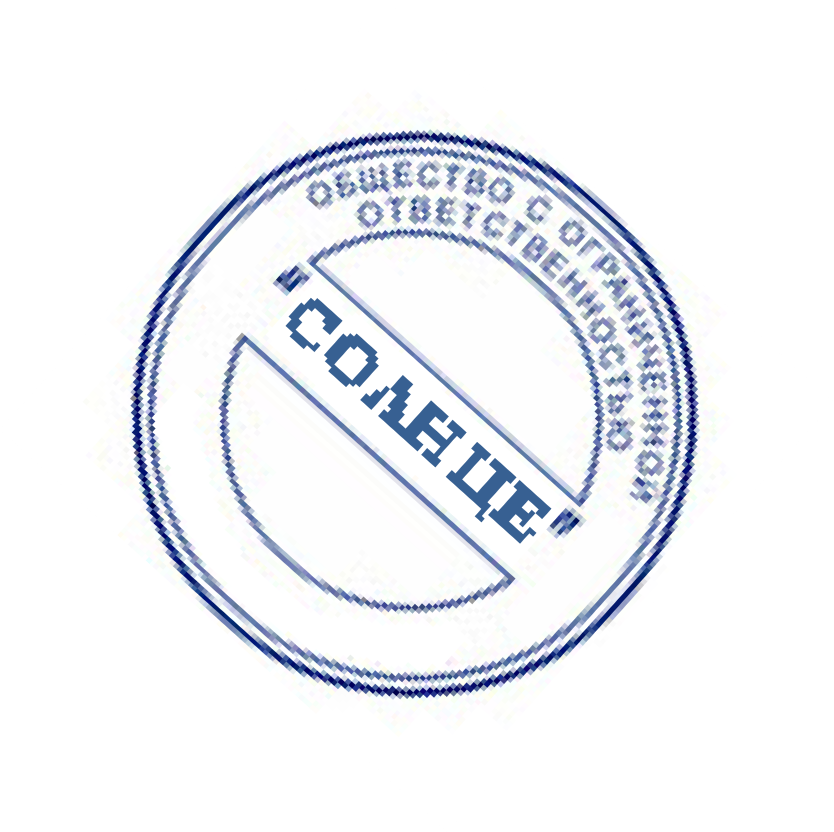 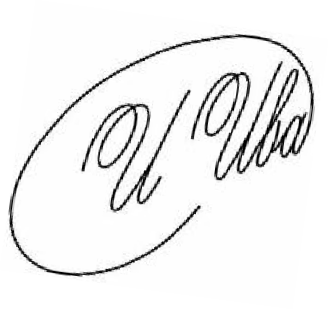            МП «  18  »    марта      2024 г. «  18  »    марта      2024 г. «  18  »    марта      2024 г. «  18  »    марта      2024 г. «  18  »    марта      2024 г. 